  佛山市顺德区进出口商会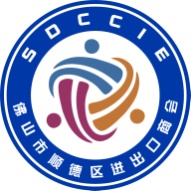     Shunde Chamber Of Commerce Of Importers & Exporters2019顺德进出口商会会员大会参会回执请填写参会回执，并于3月15日前回复至商会秘书处：电话0757-29378033，传真0757-29378076，邮箱：sdccie@163.com，谢谢！                           佛山市顺德区进出口商会                                   2018年3月6日   单位名称参会人姓名职务联系方式参与议程请画√参与议程请画√参会人姓名职务联系方式会员大会（15:00-17:30)答谢晚宴(17:30-20:00)联络人：联系方式：